LA CONSTRUCCIÓN DE LA POLÍTICA CRIMINAL MEDIÁTICA COSTARRICENSE POR MEDIO DEL DIARIO EXTRATHE CONSTRUCTION OF THE COSTA RICAN MEDIA CRIMINAL POLICY THROUGH THE “DIARIO EXTRA” NEWSPAPER Sergio Trejos RobertFecha de recepción: 15 de diciembre de 2020Fecha de aprobación: 19 de agosto de 2022RESUMEN: Estudiar el tratamiento del fenómeno delictual por parte de los medios de comunicación de masas es uno de los nuevos desafíos de la criminología. Estas empresas con fin de lucro transmiten una imagen distorsionada de la criminalidad y del sistema penal. Por medio del estudio de todos los títulos de la portada del Diario Extra publicados durante el año 2017 se estudiará -empíricamente- la imagen del delito que transmite ese medio de comunicación de masas.PALABRAS CLAVE: Criminología/ Política criminal / Derecho penal/ Medios de comunicación de masas/ Criminología mediática/ “Agenda setting”/ “framing”.ABSTRACT: Studying the treatment of the crime phenomenon made by the mass media is one of the new challenges of criminology. These for-profit companies convey a distorted image of criminality and the criminal system. Through the study of all the headlines on the cover of the Diario Extra published during 2017, the image of the crime transmitted by this mass communication media will be studied - empirically -.KEY WORDS: Criminology / Criminal policy / Criminal law / Mass communication media / Media criminologyÍNDICE: 1. Introducción. 2. La dramaturgia penal. 3. La imagen bélica del Diario Extra durante el año 2017. 4. Conclusiones. 5. 	Bibliografía.Introducción“No se aplaude en una sala de juicios. Jamás. La justicia puede ser a veces espectacular, pero nunca un espectáculo”.Olivia Dufour – Justicia y medios: La tentación del populismoLa criminología crítica supuso un verdadero cambio de paradigma para las diferentes disciplinas que estudian el derecho penal, ya que llevó a enfocar la mirada en dirección de los aparatos de control social.Por medio de estas teorías se explica como el derecho penal puede ser utilizado como una herramienta de control social orientado en “mantener a raya” a las poblaciones excluidas del aparato económico y -por ende- consideradas como peligrosas.Paradójicamente, las campañas de “ley y orden” o de “mano dura” parecen recibir un importante apoyo por parte de estos segmentos carenciados de la población. Ciertamente, el crimen es excluyente en el sentido en que la violencia que envuelve al fenómeno delictual afecta principalmente los grupos sociales marginalizados. Pero al final de cuentas, son sus hijos quienes los aparatos de poder seleccionan para llenar las cárceles. La criminología crítica no ofrece una respuesta a esta paradoja.Por otro lado, el sentimiento de inseguridad de la población puede ser radicalmente diferente a la realidad reflejada por las estadísticas criminales.Poco a poco, desde la disciplina de la política criminal, se ha puesto atención acerca del papel que tienen los medios de comunicación de masas en la configuración de la imagen del delito. Podría hasta considerarse que se trata de un nuevo objeto de estudio: analizar el discurso con el que se expone la temática criminal en los medios de comunicación de masas.Por ejemplo, en su libro del 2005 titulado “En busca de las penas perdidas: Deslegitimación y dogmática jurídico-penal”, Zaffaroni escribe escasas seis páginas sobre la materia. Ya en el 2017, en “La palabra de los muertos” le dedica dos capítulos para un total de más de cincuenta páginas.En el medio costarricense, debe de reconocerse el trabajo de Ariana Vega Monge titulado “Populismo punitivo y medios de comunicación” publicado en el 2015.En algunos países -como Francia y España nada más por citar dos ejemplos- existe una prensa especializada en cubrir los procesos judiciales. Estos periodistas se caracterizan por su profesionalismo en traducir al público el contenido del lenguaje jurídico.En la realidad costarricense esta prensa no existe. Aunque algunos periodistas de medios como el Semanario Universidad o La Nación a veces realizan algún esfuerzo por brindar la noticia de forma lo más sobria posible y -sobre todo- respetando el pudor y la dignidad de las víctimas y sus familiares, estas iniciativas siguen teniendo un carácter aislado.El tratamiento mediático que recibe el delito es el de la espectacularidad. Sobre esta línea, El Diario Extra ha convertido los hechos de sangre en su especialidad. Por esta razón se ha seleccionado este medio de comunicación de masas para estudiar la exposición del fenómeno delictivo por parte de la política criminal mediática en Costa Rica.Incluso en los países que tienen la suerte de tener este tipo de prensa especializada, su ejercicio profesional se encuentra en peligro por el auge de las “noticias web”.El funcionamiento de los medios de comunicación de masas tradicionales ha sido trastornado por las redes sociales. En la pantalla del teléfono celular, la criminalidad es un contenido más similar a los amoríos de las modelos, la paz mundial, las lesiones de los futbolistas, la política nacional, algunas curiosidades culinarias, la economía internacional… Todos los temas son tratados sobre el mismo plano.El formato de lectura que han impuesto las redes sociales implica una lectura corta que no permite un análisis más allá de exponer lo anecdótico. Si se alterna la lectura de párrafos cortos de temas completamente disímiles entre sí, con videos promocionales que -poco o nada- tienen que ver con el tema del artículo anterior, se atrofia la mente con información irrelevante y se anula la capacidad de comprensión.También ha nivelado el valor de las opiniones:“El fenómeno se agrava por el hecho de que al permitir a todos y a cada uno expresar sus opiniones y análisis, Internet ciertamente democratizó la expresión pública, pero también contribuyó a nivelar los discursos. Ahora todo está sobre el mismo plano, las palabras del especialista y las del ignorante” (Dufour, 2019, p.14).Lo que las redes sociales han ganado en amplitud de información lo han perdido en profundidad del análisis.Dentro de esta óptica surge una interrogante que orienta esta investigación: ¿Cuál es la imagen del delito que proyecta la política criminal mediática?Esta obra se divide en dos grandes capítulos: en el primero, titulado “La dramaturgia penal”, se hace un desarrollo doctrinal de los diferentes rasgos característicos de la política criminal mediática.En el segundo capítulo, que lleva el nombre de “La imagen bélica del Diario la Extra durante el año 2017” realiza un estudio empírico de la exposición que ha tenido este medio de comunicación de masas costarricense durante el año 2017 y -cuando ha sido posible- contrasta la imagen que se proyecta de la delincuencia con las cifras oficiales.Vicente Garrido, Per Stangeland y Santiago Redondo dan cuentas de estudios que realizaron algo similar a lo que aquí se está intentando:“Los medios de comunicación podrían dar la impresión de que la delincuencia es un asunto espectacular, morboso y violento. Un análisis del espacio de cinco periódicos españoles dedicaron a reportajes sobre la delincuencia, midiendo el tamaño de cada noticia, mostró que dominan los reportajes sobre delitos violentos. Dentro del espacio dedicado a sucesos, se encontró que un poco más de la mitad relataba sucesos dirigidos contra las personas, y una cuarta parte sucesos relacionados con el terrorismo. Solamente un 15% se refería a delitos contra la propiedad, y la mayoría de estos reportajes comentaban hechos espectaculares, como estafas y atracos, y no el robo común (Fernández et al., 1995). Otra investigación analizó la programación de cinco cadenas de televisión durante una semana entera, y contabilizó 427 relatos de homicidios o asesinatos, pero solamente 67 sobre robos y hurtos (Medina Galera et al., 1996)” (Garrido, Stangeland; y Redondo, Principios de criminología, 2009, p.418).Será interesante entonces ver si el tratamiento que realiza el Diario Extra al fenómeno criminal es similar al que dan cuentas estas investigaciones realizadas hace 15 años en una realidad completamente diferente a la costarricense como es la española.2. La dramaturgia penalLas personas construyen su visión de la criminalidad por medio de los medios de comunicación . Zaffaroni acuña el término de “dramaturgia penal” (Alagia, Slokar y Zaffaroni, 2000, p.156). Como la mayoría de las actividades en las sociedades capitalistas, la dramaturgia penal es un negocio que realizan empresas privadas con un fin de lucro. Paralelamente, asume una función legitimadora que presenta la represión penal como una alternativa para gestionar el conflicto social que genera el desmantelamiento del Estado de Bienestar.Para cumplir con estos dos objetivos, proyectan una imagen distorsionada de los diferentes actores del fenómeno delictivo: Delincuente, víctima y sistema penal. Por medio del fenómeno de la “agenda-setting” los medios de comunicación de masas se proclaman como los portavoces de la “opinión pública”. Se apela al “sentido común” para desacreditar las diferentes objeciones que se puedan plantear al recrudecimiento de la legislación penal.Para narrar el fenómeno criminal, se recurre a un discurso bélico que sólo deja espacio para dos “bandos”: aliados o enemigos. La dramaturgia penal puede realizarse en dos escenarios diferentes: El transnacional y el nacional.Fin del lucro. Aunque los medios de comunicación -como todo empresario moral- resalten una misión de transparencia e información a la población, son antes que nada empresas con un fin de lucro y la información es su mercancía.Dentro de los casos que constituyen la materia penal, un reducido número de ellos, cuenta con el carácter patológico y espectacular que se necesita para ser la “materia prima” de esta mercancía (Dufour, 2019, p.11).En otras palabras, muchos de los homicidios dolosos -aunque sólo representan una pequeña fracción de la criminalidad- van a tener un lugar de privilegio en el noticiero y en la primera plana del diario, mientras que los hurtos solamente van a contar con una casilla en el anuario policial.La narrativa criminal capta la atención del público. Tienen un guión relativamente sencillo que consiste en un inicio, un nudo y un desenlace. Sus personajes también se pueden adaptar a este guión: la víctima, el villano y el héroe (Pozuelo Pérez, 2013, pp.19-20).Este fin de lucro se sigue alcanzando incluso cuando se transmite por medio de las redes sociales. Se ha creado un mito acerca de la gratuidad de la información de las redes sociales. Lo cierto es que descansan en la venta de datos personales y la publicidad que son negocios millonarios (Dufour, 2019, p.53-55).El video en que se aprecia un brutal asesinato sirve de gancho para que los internautas hagan “click” en la publicación y mantengan de esta forma el tráfico de datos que se traduce –al final de la cadena- en dinero para sus editores.Ya sea en la televisión, la prensa escrita o las redes sociales, la dramaturgia penal es un negocio de cuervos que se sostiene por la exposición del dolor de las víctimas del fenómeno delictual.Ciertamente una estafa inmobiliaria no tiene un guión para nada sencillo y la represión de la protesta social por medio del aparato penal desdibuja el rol que pueden tener los diferentes sujetos del evento criminal. No queda lugar en la dramaturgia penal para sutilidades. En el fondo, se busca legitimar la represión penal de los grupos excluidos de los beneficios del “libre” comercio.Función legitimadora. La principal función de la dramaturgia penal consiste en ofrecer la represión penal como un camino para encauzar el conflicto social. Con la reconstrucción de Europa posterior a la Segunda Guerra Mundial y al calor de la Guerra Fría, se instauró en occidente un modelo de Estado que se conoce como “Benefactor”. Consiste en la prestación de una serie de servicios sociales por parte del Estado (salud, educación, etc.) y la intervención económica en una serie de campos que se consideran estratégicos (agricultura, hidrocarburos, minería, etc.). Básicamente se sustraen algunos bienes y servicios de la “mano invisible” del mercado para que sean directamente prestados por el Estado.Este es el modelo de Estado que nuestra Constitución Política proclama en el párrafo primero de su artículo 50.Una vez que el muro de Berlín se desplomara, y el bloque soviético después de él, se ha buscado reemplazar el modelo de Estado Benefactor por uno neoliberal. Se trata de un verdadero retorno al modelo de Estado Gendarme.En este contexto se recurre al poder punitivo del Estado como un mecanismo de control social de las poblaciones excluidas del aparato económico. Los policías reemplazan a los maestros y la prisión a los seguros de desempleo.En el marco de este desmantelamiento del Estado de Bienestar, la dramaturgia penal viene a servir de discurso legitimador del control policial de los grupos marginalizados. Para cumplir con esta función, lo primero que hace es distorsionar la imagen de los diferentes actores del fenómeno delictual.Imagen distorsionada de los actores del fenómeno delictual. “La cobertura selectiva de la televisión de las historias de hechos delictivos y sus dramas referidos al delito tienden a distorsionar la percepción pública del problema” (Garland, 2015, p.262). El guión de la dramaturgia penal solamente tiene lugar para tres actores: la víctima, el héroe y el villano.Para reducir las relaciones existentes entre los diferentes actores del fenómeno delictual de manera tal que se puedan encasillar en cualquiera de estos tres papeles, la dramaturgia penal recurre a estereotipos (Zaffaroni, 2013, pp.213-215).Se construye un estereotipo del delincuente. Para ello, debe enfatizarse en que se trata de una producción cultural que debe “venderse al público”. Por eso, es importante que “el público” no se identifique con la imagen que se proyecta del delincuente.Si se proyecta la imagen de una madre que -después de dejar a sus hijos al colegio y de camino al trabajo- pierde los estribos en el congestionamiento vial y atropella al oficial de tránsito que le va hacer una multa por irrespetar la restricción vehicular; es posible que algunos espectadores cuestionen la aptitud del poder punitivo como un medio idóneo para la solución de los conflictos.En cambio, si los policías persiguen narcotraficantes que –viviendo rodeados de lujos- asesinan a sus rivales por dinero, es posible que los televidentes se identifiquen con los policías y perciban al narcotraficante como el enemigo en común que pone en jaque al resto de la sociedad.Se transmite la impresión de que la delincuencia se compone esencialmente de violadores y asesinos en serie que constituyen un peligro inminente y letal para la sociedad.Esta visión estereotipada busca justificar sutilmente la relativización de los derechos humanos de este enemigo en común: se transmite la idea de que de su eliminación depende la supervivencia de los “ciudadanos honrados” (Zaffaroni, 2005b, p.133).Se construye un estereotipo del delincuente como un ser que -además de ajeno- es enemigo de la sociedad. “Ellos” constituyen una amenaza en contra de “Nosotros”, y el deber del Estado en una “sociedad del riesgo” es neutralizar las amenazas (Zaffaroni, 2017, pp. 368-369; Zaffaroni, 2013, pp. 212-213).Este enemigo en común consiste en un “chivo expiatorio” al que se le puede atribuir la responsabilidad de muchos problemas sociales y así bajar los niveles de conflictividad existentes en la sociedad.La lista de los grupos que han tenido la desgracia de ser señalados como “chivos expiatorios” en la historia es bastante larga y heterogénea: brujas, herejes, musulmanes, cristianos, judíos, africanos, indígenas, anarquistas, comunistas, socialistas, burgueses capitalistas, prostitutas, minorías sexuales, drogadictos, narcotraficantes, migrantes, etc.; es difícil encontrar algún denominador común (Zaffaroni, 2010, p.76).En caso de que, en un momento histórico determinado, ninguno de estos grupos cumpla con las exigencias del papel de “enemigo público”, la dramaturgia penal recurre al delincuente común como un “enemigo residual” (Zaffaroni, 2010, p.77; Pavarini, 2009, p.178).La imagen de este “enemigo público” es construida a través de los medios de comunicación de masas: “Para formar este ellos, se seleccionan cuidadosamente los delitos más cargados de perversidad o violencia gratuita; los otros se minimizan o se presentan de modo diferente, porque no sirven para armar el ellos de enemigos” (Zaffaroni, 2013, p.213).Este estereotipo influye inconscientemente en los operadores del sistema penal al momento de realizar la criminalización secundaria. Es decir, que el policía al momento de intervenir una discusión de vecinos va tener tendencia en aprehender aquél que cumpla con los estereotipos transmitidos por medio de la dramaturgia penal. Lo mismo pasa con los demás operadores del sistema penal: fiscales, jueces y autoridades penitenciarias.Construido un estereotipo del delincuente, debe de presentarse una imagen idealizada de la víctima.Se trata de una imagen que sirva para que los espectadores puedan identificarse con ella. Consecuentemente, no se acerca ni por asomo a los estudios científicos que se han realizado desde el ámbito de la victimología.Estos estudios pueden llegar a contradecir los estereotipos que fabrica la dramaturgia penal. En palabras de Antonio García-Pablos de Molina:“Más aún si se tiene presente, como demuestran numerosos estudios, que los estados de opinión (estereotipos incluidos) y los valores estadísticos a menudo siguen cursos divergentes. Que el temor al delito, esto es el miedo a ser víctima de éste en el futuro, no siempre coincide con las cifras reales de victimización. Así, quienes más temen al delito (tercera edad), no son –en términos estadísticos- las personas más victimizadas; ni delinquen más (hechos más graves y con más frecuencia) los individuos a quienes la sociedad más teme (jóvenes); ni tampoco son estadísticamente más frecuentes los delitos que, de hecho, suscitan más alarma (los violentos)” (García-Pablos de Molina, 2003, p.179).Para la dramaturgia penal, la víctima somos usted y yo, y nuestra familia. Se representa a la sociedad como un conjunto de víctimas potenciales que se deben de proteger por la neutralización del enemigo en común (Simon, 2011, p.153).Los televidentes difícilmente se identificaría con un transexual víctima de delitos sexuales por parte de la policía o de un adicto al crack que –sin pruebas ni proceso- unos “ciudadanos de bien” están agrediendo acusándolo de haber cometido un hurto. Este tipo de víctimas no son “funcionales” para la dramaturgia penal (Zaffaroni,2017, p.386; Zaffaroni,2013, pp. 225-226).A veces, cuando una víctima encarna con facilidad la imagen idealizada que la dramaturgia penal requiere para que sea “funcional”, se arma un “show mediático” para que reclame “mayor seguridad” por parte del Estado.Generalmente, “mayor seguridad” se traduce en un recrudecimiento de las penas y una relativización de las garantías que constituyen el debido proceso. Se presenta la relación entre la víctima y el imputado como “un juego de suma 0” donde una garantía penal del imputado es una afrenta a la víctima (Llobet Rodríguez, 2015, pp.471-476).Se selecciona una víctima con la que “la audiencia” se logra identificar fácilmente para que se convierta en el “portavoz” que demande una mayor represión penal. Zaffaroni las denomina “víctima-héroe” (Zaffaroni,2017, p.384; Zaffaroni,2013, pp. 226-228).La exposición mediática de víctimas de delitos violentos representa una gran crueldad ya que se interrumpe el duelo que deben cerrar para poder restablecer su equilibrio emocional (Zaffaroni, 2017, p.387; Zaffaroni, 2013, pp. 226-228).Este proceso es sumamente difícil y -en muchos casos- ni siquiera se logra concluir. Antonio García-Pablos de Molina lo sintetiza muy bien en un párrafo que se transcribe en su integralidad:“La victimización psíquica en los delitos violentos, en general, es un problema grave cuyos efectos conoce y valora una matizada experiencia empírica. La víctima de estos hechos criminales padece sentimientos de humillación, ira, vergüenza e impotencia; preocupación constante por el trauma; autoculpabilización, con tendencia a revivir y percibir el suceso como responsable principal del mismo; pérdida progresiva de autoconfianza por los sentimientos de indefensión que experimenta; alteración del sistema de valores, en particular, quiebra de su confianza en los demás y en la existencia de un orden justo; falta de interés y motivación hacia actividades y aficiones previas; incremento de su vulnerabilidad con temor a vivir en un mundo peligroso y pérdida del control de su propia vida; disminución del autoestima; ansiedad, depresión, agresividad; alteraciones del ritmo y contenido del sueño, disfunciones sexuales; dependencia y aislamiento; cambios drásticos en el estilo de vida, miedo a acudir a los lugares de costumbre, etc.” (García-Pablos de Molina, 2003, p.139).Tiene como consecuencia que “La persona redefine su autopercepción como víctima y queda fijada en ese rol” (Zaffaroni,2017, p.387).En otras palabras, por dinero, para lograr rankings, vender periódicos y aumentar el tráfico de datos, se termina de arruinar emocionalmente una víctima de un delito violento al exponerla al público.Organizar un “Show mediático” con la víctima o sus familiares para discutir asuntos referidos a la criminalidad impide abordar el tema con la objetividad que requieren las ciencias (disciplinas) sociales. No se le puede objetar ninguna exigencia de represión penal a una víctima ya que ello implica ser identificado por la audiencia como un “descorazonado” que “alcahuetea” los delincuentes:“El papel de los llamados expertos en ciencias sociales es ocupado en el populismo punitivo por víctimas individuales o por las organizaciones de las víctimas, que llegan a tener un papel protagónico a nivel legislativo, presionando fuertemente por la aprobación de una legislación conforme a criterios de mano dura y señalando con el dedo, como confabulados con la delincuencia, a todos aquellos que no estén de acuerdo con sus propuestas” (Llobet Rodríguez, 2015, p.463).No sólo la política criminal mediática utiliza imágenes idealizadas: La construcción de sujetos idealizados es una herramienta común para justificar las agendas políticas (Fallas Barrantes y Trejos Robert, 2018, p.335).Desde el “pequeño campesino blanco” del Valle Central costarricense a finales del siglo XIX hasta el trabajador industrial estadounidense del “New Deal”, cada sociedad percibe una imagen idealizada de sí misma.En el siglo XXI, más que un sujeto procesal, más que parte del objeto de la criminología, la víctima del delito se ha convertido en uno de los sujetos idealizados por los cuales la sociedad se identifica y a la que se destina la política pública del Estado (Simon, 2011, pp.152-153).Una imagen distorsionada del sistema penal. En el apartado anterior se analizó la distorsión que se realiza de la imagen del criminal y de la víctima. En la dramaturgia penal – además del villano y la víctima- existe un tercer papel principal: el héroe.Sin embargo, -por lo general- este papel está reservado a los policías. Se verá que los demás integrantes del sistema penal cumplen un papel muy diferente.Los policías no pueden -ni deben- adaptarse al rol que plantea la dramaturgia penal ya que, parafraseando a Zaffaroni, se trata de un psicópata: un justiciero que soluciona los conflictos por medio de la violencia sin recurrir para ello a las agencias judiciales. Anulado de cualquier sentimiento de temor al poner su propia vida en peligro -ni tampoco la de los demás- y con un total desprecio por las personas que califica como “sus enemigos”.La proyección de esta imagen del aparato policial puede llegar a crear falsas expectativas entre las personas.Se imaginan que la violencia policial es una solución rápida y factible al conflicto que plantea el delito. También se crea una idea errónea de los medios técnicos y materiales con los que cuentan estas agencias para cumplir las funciones que les son encomendadas.Cuando las personas tienen la desgracia de ser víctima de un delito y acude a la policía a interponer la denuncia, el contraste con la realidad puede implicar una gran decepción que de alguna forma deslegitima -a los ojos del ciudadano común- estas instituciones del Estado:La víctima debe de esperar -a veces hasta varias horas- antes de rendir su declaración ante un funcionario que se encuentra detrás de una ventanilla que tiene pegado un papel recordando el delito de amenaza a funcionario público. Su denuncia es tramitada por una burocracia que, cuando funciona, lo hace con sus propios tiempos. Para los funcionarios de la administración de justicia, muchas veces, su caso es un expediente más sobre el escritorio que principalmente sirve para engrosar las estadísticas mensuales y que eventualmente debe ser resuelto en horario de oficina respetando los tiempos del almuerzo y del café. Si por “milagro” se logra identificar al autor de los hechos delictivos, la víctima debe recorrer otro “viacrucis” por todas las etapas del proceso penal.Es esperable – y hasta deseable- que la realidad sea muy diferente a la ficción que proyecta la televisión. Los efectos que pueda tener sobre las personas la distorsión entre la realidad y la ficción es sin duda un campo fértil de estudio para otras investigaciones de la política criminal mediática.Además de las fuerzas policiales, el sistema penal está integrado por el aparato judicial y el penitenciario.“Agenda-setting” y la “opinión pública”. La dramaturgia penal cumple una función de distracción. Retomando la traducción de Bernard Cohen que realiza Laura Pozuelo Pérez, “[…] la prensa puede decir a la gente qué pensar, pero tiene aún más éxito a la hora de señalar a los lectores en qué pensar” (Pozuelo Pérez, 2013, p.24).En esto consiste el fenómeno denominado como “agenda-setting”, los medios de comunicación eligen cuáles temas y en qué medida se va a informar al público. Cómo se informa acerca de estos temas con mayor frecuencia e intensidad, es probable que se conviertan en las principales preocupaciones de la “opinión pública” (Vega Monge, 2015, p.108; y Pozuelo Pérez, 2013, pp.24).Es decir, como el asesinato de un comerciante constituye la primera plana del diario nacional y no se le da ningún tipo de cobertura al desmantelamiento de la seguridad social o al uso insostenible de agroquímicos en las plantaciones piñeras, la criminalidad será la preocupación primordial de la “opinión pública” y se olvidará que también se necesitan camas en hospitales y de un ambiente sano y equilibrado.La opinión pública es otro concepto sumamente problemático. Esa misma “opinión pública” aplaudía en el coliseo romano mientras los leones devoraban a los cristianos. Algunas centurias después, asistió en masas a las hogueras donde -en nombre de Cristo, pero por otros motivos- quemaron vivos a Jacques de Molay y a Juana de Arco. En la década de los 30, exigió que se tomaran medidas para solucionar el “problema judío” para después celebrar la horca de varios de los sentenciados en los juicios de Nuremberg.Si para Marx, la sociedad se compone de proletarios explotados por los propietarios de los medios de producción y sus intereses están necesariamente contrapuestos ¿Cómo puede existir una “opinión pública”? ¿De quién es está opinión? ¿De los patronos o de los trabajadores? Una sociedad heterogénea no puede tener una “opinión” homogénea de la que los medios de comunicación de masas sean los portavoces.La “opinión pública” de la que se hacen los portavoces de los medios de comunicación -al final de cuentas- no es más que la opinión de los propietarios de estas empresas privadas. Efectivamente, existe un fenómeno de “auto-censura” que vuelve difícil que un periodista redacte una nota alejada de la “línea editorial” del medio de comunicación. En todo caso, parte del trabajo del editor consiste en garantizar que solamente se publiquen aquellas notas de prensa “alineadas” con la posición ideológica del medio de comunicación.El sentido común. Para desacreditar las voces disidentes, se apela a lo que califican de “sentido común”, es decir, la creencia ciega en que mayores penas de prisión implican necesariamente una reducción de la delincuencia.Se trata de las teorías de la prevención general de la pena (ya sea su vertiente positiva o negativa) revestidas por toda fundamentación del argumento del “sentido común” para rechazar las diferentes críticas que se les ha realizado:Es de “sentido común” que los delincuentes representan una población peligrosa que hay que encerrar para poder mantener “segura” al resto de la población. Es también de “sentido común” que el encarcelamiento masivo permite mantener “seguras” personas consideradas como “peligrosas” en condiciones “humanas”.Si se sigue esta línea argumentativa, es de “sentido común” que, si se castigan todos los delitos con la pena capital, se reduciría significativamente la delincuencia. También es de “sentido común”, que, para disuadir a los delincuentes, las ejecuciones deberían ser públicas y revestir de toda la firmeza del Estado.Por medio del “sentido común” se vuelve al Ancien Régime de antes del Siglo de las Luces y de las revoluciones liberales. El “sentido común” tumba las obras de Montesquieu, de Rousseau y de Beccaria y arranca la dignidad humana de la Constitución Política y de la Convención Americana de Derechos Humanos.Debe precisarse que el “sentido común” es una fórmula lingüística completamente indeterminada que se puede rellenar antojadizamente por los interlocutores. No es la primera vez que se utilizan este tipo de fórmulas para legitimar al poder punitivo. En el siglo XX se utilizó “el sano sentimiento del pueblo alemán”, “los valores proletarios”, o “la seguridad nacional”.Discurso bélico del delito. Otra de las características de la dramaturgia penal consiste en relatar el fenómeno delictual por medio de un vocabulario bélico que transmite la impresión de que se trata de una guerra entre “delincuentes” y el resto de la sociedad.Zaffaroni resume los diferentes efectos que produce esta imagen bélica:“(a) incentivar el antagonismo entre los sectores subordinados de la sociedad; (b) impedir o dificultar la coalición o el acuerdo en el interior de esos sectores; (c) aumentar la distancia y la incomunicación entre las diversas clases sociales; (d) potenciar los miedos (espacios paranoicos), las desconfianzas y los prejuicios; (e) devaluar las actitudes y discursos de respeto por la vida y la dignidad humanas; (f) dificultar las tentativas de hallar caminos alternativos de la solución de conflictos; (g) desacreditar los discursos limitadores de la violencia; (h) proyectar a los críticos del abuso del poder como aliados o emisarios de los delincuentes” (Alagia; Slokar; y Zaffaroni, 2005, 19).Los sucesos criminales se presentan como si se estuviera dando cuentas de una batalla militar. Para citar sólo tres ejemplos en El Diario Extra, se pueden mencionar los titulares de portada del 2 de enero 2017: “81 muertos en arranque 2017”; del 6 de febrero 2017 “500 mil ticos se arman por alta delincuencia” y del 02 de junio de 2017: “proyectan 700 homicidios para 2017”: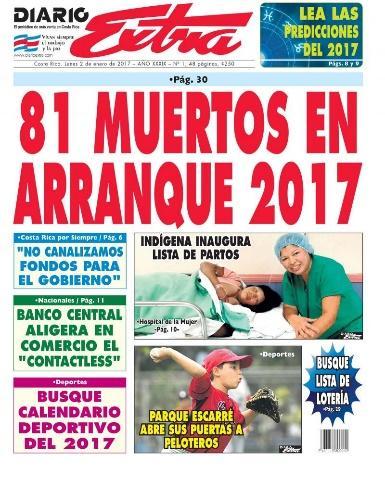 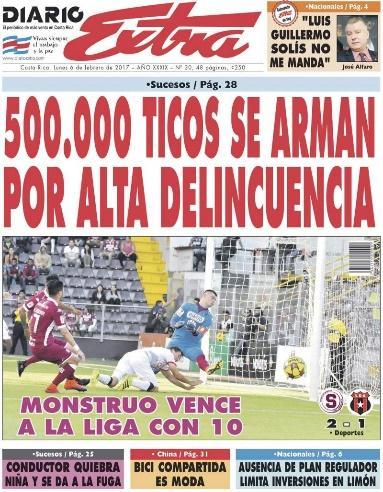 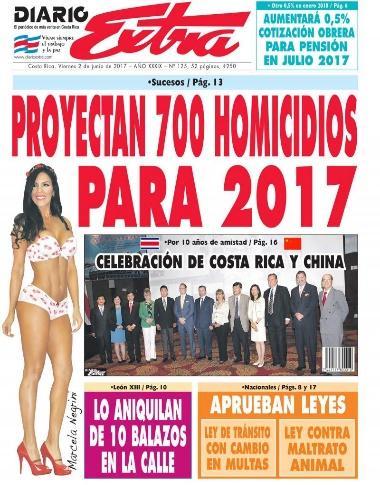 La principal consecuencia de este discurso bélico consiste en presentar el poder punitivo como la única solución al fenómeno delictual: “No hay espacio para reparación, tratamiento, conciliación; sólo el modelo punitivo violento es el que limpia la sociedad” (Zaffaroni, 2013, p.221)..Esta solución se va extiendo a otros ámbitos fuera del tema criminal. Poco a poco, se han adoptado las estrategias de control del delito a otras relaciones sociales como lo son las relaciones laborales y la educación: si el castigo es la solución “mágica” al conflicto, castiguemos a los trabajadores y a los estudiantes de forma similar al aparato de justicia penal.El neopunitivismo es una corriente carente de una verdadera teoría criminológica. Es decir, no existe un andamiaje argumentativo –ni mucho menos estudios empíricos- que sostengan que el encarcelamiento masivo sea una solución –no solo justa- sino que posible al incremento de las tasas de delitos que supone el desmantelamiento del Estado de bienestar.Para sortear esta dificultad, se recurre a frases emotivas (o eslóganes) pensados para ser transmitidos por los medios de comunicación de masas: “mano dura”, “tolerancia cero”, “firme y honesta”… Nuevamente, se trata de un discurso bélico ya que no deja lugar para el disenso: quienes discutan las políticas de “mano dura” serán acusados de darle la mano al delincuente, quienes pregunten en qué consiste la “tolerancia cero” serán tildados de tolerantes con el criminal y el que dude la firmeza y honestidad del empresario moral, será tratado de blando y corrupto.Ninguno de estos eslóganes es en sí una política criminal. Son fórmulas lingüísticas vacías cargadas de un fuerte contenido emotivo. Tener la mano dura puede significar no tolerar manifestaciones pero encubrir fraudes millonarios en obra pública.La “tolerancia cero” y las “ventanas rotas” de Rudolf Giulanni y William Brantom supuso perseguir los pequeños desórdenes callejeros creyendo –de forma casi mágica- que los grafitis, la mendicidad y la prostitución callejera están directamente relacionados con las mafias transnacionales, los pedófilos y los asesinos en serie.Al final, se trata de una propaganda similar a la que se emplea en los conflictos bélicos para justificar la posición ideológica que se busca sustentar: se vacía de humanidad al “enemigo” y se apela a planos más emotivos que racionales.El escenario transnacional y el nacional. A grandes rasgos, la dramaturgia penal se presenta en dos grandes escenarios: el transnacional y el nacional.Partiendo de Zaffaroni, se entiende por dramaturgia penal transnacional aquella oferta cultural consistente -principalmente- en series y películas de ficción que tienen por objeto la criminalidad y su persecución policial.Una película donde el personaje principal sea una joven madre que hurta comestibles en los supermercados para alimentar a su familia y es brutalmente agredida por los equipos de seguridad de la transnacional víctima del hurto, ciertamente cautivaría la atención de la audiencia al identificarse fácilmente con ella, pero conllevaría un cuestionamiento al status quo.Una serie televisa que relata las desaventuras que debe pasar un adicto para comprar su próxima dosis -aunque tal vez desmitificaría la imagen drogas-prohibición-diversión que se trasmite a menudo en la cultura occidental- molestaría el inconsciente de la población al dotar de rostro humano al “enemigo público” que se ha dibujado los últimos años.Aunque se plantea abiertamente que se trata de ficción, operan en la psiquis profunda de las personas moldeando su percepción del fenómeno delictivo ya que son proyectadas desde que tienen uso de razón.La dramaturgia penal a nivel nacional se realiza mediante los medios de comunicación de masas que proclaman informar acerca de la realidad del fenómeno delictual. Se realiza principalmente por medio de prensa escrita y televisiva. Recientemente se ha revolucionado el mundo de los medios de comunicación de masas ya que las personas acceden a las noticias por medio de las redes sociales.Sin embargo, los periódicos y las televisoras no han desaparecido: la mayoría, bien que mal, se ha ido adaptando a esta nueva era de la información combinando su edición escrita o televisiva con notas que se pueden consultar por medio de las redes sociales.Es por esta razón que se ha elegido estudiar la imagen del delito que proyecta un periódico de circulación nacional en el siguiente capítulo de la obra.La imagen bélica del Diario Extra durante el año 2017Para estudiar empíricamente los postulados que se han presentado a lo largo de esta investigación, se analizará la imagen bélica que proyecta uno de los principales diarios de prensa escrita de circulación nacional: El Diario Extra.Para tratar de forma rigurosa la imagen bélica que proyecta este diario, se recurrirá a una metodología consistente en aplicar un cuestionario a una población de estudio y comparar estos resultados -cuando sea posible- con los datos oficiales de los anuarios estadísticos del Poder Judicial.Primero se explicará en qué consiste esta población de estudio. Después se presentará este cuestionario y finalmente se expondrán sus resultados. Para facilitar su presentación, al momento de exponer los resultados se consignarán varias consideraciones doctrinales acerca de la política criminal mediática que no se realizaron en el capítulo anterior.Población de estudio. Se han censado todas las portadas del Diario Extra publicadas durante el año 2017. Solamente se analizará el titular de la portada que tradicionalmente se escribe en letras rojas en el margen superior: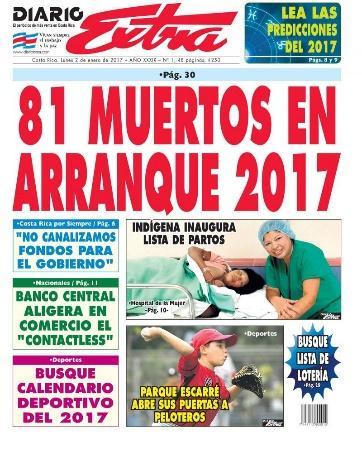 Para este ejemplo, correspondiente a la portada del 2 de enero 2017, el titular sería “81 muertos en arranque 2017”. Solamente se analizará el título -independientemente de su contenido- ya que se trata de demostrar que, por medio de una presentación sesgada del fenómeno delictivo, se busca captar la atención de los lectores.Se ha elegido el año 2017 ya que se trata de las últimas ediciones del anuario judicial y policial del Poder Judicial, lo que permitirá comparar la información proyectada por este diario con las estadísticas oficiales que miden la criminalidad.Se han analizado todas las portadas del año 2017. Se trata de un total de 304 portadas y para clasificarlas se ha aplicado un cuestionario con preguntas cerradas que se han formulado mediante una tabla de fácil tabulación.Cuestionario. Se ha realizado una tabla por cada mes del año y se ha consignado la siguiente información que no requiere ningún análisis de interpretación: 1) El día y 2) El título. Se trata de datos que revisten principalmente de una utilidad de control del resto de la información analizada.Para el resto de las preguntas del cuestionario, ha sido necesario realizar una valoración y son las que permiten estudiar la imagen bélica proyectada por este medio de comunicación. Son las siguientes: 3) ¿El titular tiene que ver con la materia tributaria? 4) ¿Se trata de un tema relacionado con la materia penal?; 5) ¿Se trata de un delito contra la vida y la integridad corporal?; 6) ¿Se trata de temas relacionados con la violencia sexual? ¿Sí o no? 7) ¿Se trata de un delito relacionado con el narcotráfico?; 8) ¿Se trata de un delito relacionado con el tráfico rodado?; 9) ¿Se relaciona directamente con la materia penitenciaria? ¿Sí o no?; 10) ¿Se proyecta el tema de las maras? ¿Sí o no?; 11) ¿Se trata de un delito relacionado con los deberes de probidad en la función pública? 12) ¿Se trata de un delito contra la propiedad?; 13) ¿Se cuestionan abiertamente las decisiones de los jueces penales? 14) ¿Se vinculan extranjeros a la comisión de delitos? Algunos titulares encajan en más de una categoría. Es decir, responder afirmativamente una de las preguntas anteriores no excluye el hecho de que también se pueda responder afirmativamente otra pregunta. Por ejemplo, el titular del 4 de enero del 2017 “Policía tica en alerta por fuga de 10 mareros” encaja tanto en el tema penitenciario (Pregunta N°9) como en el de las maras (Pregunta N°10). Otro ejemplo, el titular del 12 de enero del 2017 “4 muertos por lío narco” relaciona los delitos contra la vida (Pregunta N°5) y el narcotráfico (Pregunta N°8):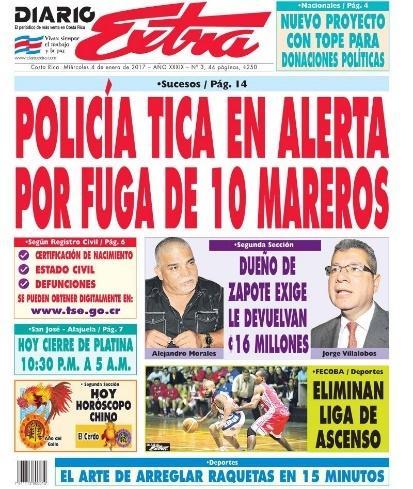 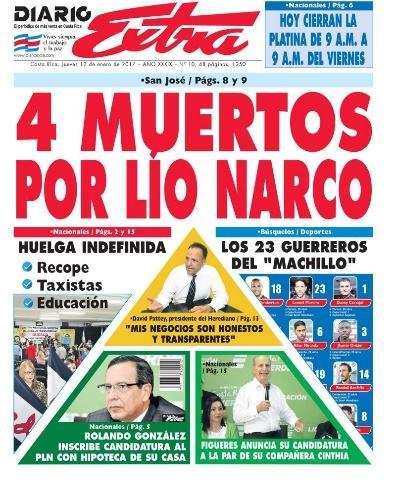 Resultados del cuestionario. En las siguientes páginas se expondrán los resultados de este cuestionario comparando estas cifras con los datos oficiales que miden la criminalidad y realizando algunos comentarios desde la óptica de la política criminal y de la criminología.¿El titular tiene que ver con la materia tributaria? ¿Sí o no? Este ha sido tal vez uno de los principales temas que ha dividido el acontecer nacional de los últimos años. Los antecedentes de la Ley de fortalecimiento de las finanzas públicas del 04 de diciembre del 2018 ya se encontraban en discusión para ese momento. Entre los meses de octubre a diciembre de 2018 se desató una huelga en los diferentes sindicatos del sector público. Al consignar la frecuencia con la que se informó acerca de este tema durante el año 2017 se puede determinar si efectivamente la proyección de hechos criminales sirvió para “sacar del proyector” el tema tributario.Efectivamente, tan sólo 17 títulos (cerca del 5,6% de la población de estudio) tuvieron que ver con el tema tributario:Se trata de las portadas del 24 de enero “En firme alza del 1% del IVM aunque gobierno diga que no”, del 4 de febrero “Ministro de economía al estilo de Trump”, del 25 de febrero “No tenemos plata para juegos centroamericanos”, del 13 de marzo “Se "pierden" 12.000 expedientes en hacienda”, del 21 de marzo “Desorden reina en hacienda con expedientes”, del 25 de marzo “Mientras hacienda pide impuestos y aumentan femicidios, INAMU gasta 375 millones en encuestas”, 19 de mayo “Reconocen incapacidad para controlar gasto”, del 10 de junio “Problemas para cobrar 28 mil millones en créditos”, del 2 de agosto “Directriz presidencial afectará sólo un 5%”, del 8 de agosto “En media crisis económica C.R gasta 1.200 millones”, del 10 de agosto “Agentes de seguros deben 38 mil millones a CCSS”, del 22 de setiembre “Salud frena compra de $3,8  millones con RACSA”, del 10 de octubre “Quieren dar año sabático a maestros más pluses”, del 17 de octubre “CR no tiene dinero pero para congreso sí”, del 26 de octubre “CNE gasta 40 millones en foro en media emergencia”, y del 10 de noviembre “No a impuestos antes de votaciones del 2018”.Cabe destacar que solamente el titular referente al 13 de marzo “Se "pierden" 12.000 expedientes en hacienda” tuvo algún tipo de relación con la problemática de la evasión fiscal.Comparar el tema fiscal con la materia penal permitirá determinar si, tal como se expuso en el capítulo anterior, la sobre-exposición de hechos criminales cumple una función de distracción.¿Se trata de un tema relacionado con la materia penal? ¿Sí o no? Esta pregunta permite medir la frecuencia con la que los hechos delictivos constituyen el titular de la primera plana del Diario Extra.Durante el año 2017, 220 títulos se relacionaron directamente con la materia penal (¡aproximadamente el 72,4%!). Se ha desglosado la información por medio de un cuadro estadístico:Se puede apreciar que, en un solo mes, se publican casi la misma cantidad de titulares relacionados con la materia penal que aquellos relacionados con la materia tributaria en todo un año.Esta simple constatación permite afirmar -con cierto sustento empírico- que la dramaturgia penal cumple una función de distracción de la “opinión pública” por medio del fenómeno de la “agenda-setting”. Se confirma la afirmación realizada en el capítulo anterior.En las siguientes secciones de este capítulo se tratará de demostrar que la dramaturgia penal ofrece una imagen distorsionada del fenómeno delictivo.Es importante señalar que no se busca realizar una calificación jurídica de la conducta descrita en el titular. Independientemente de que puede existir una diferencia significativa entre el texto del titular y la noticia relatada dentro de las páginas del periódico (lo que vuelve cualquier calificación jurídica con base al titular un ejercicio azaroso), el objeto de esta encuesta consiste en dividir en grandes orientaciones la naturaleza de la criminalidad proyectada por este medio de comunicación.¿Se trata de un delito contra la vida y la integridad corporal? ¿Sí o no? Las sociedades occidentales contemporáneas proclaman la vida como el bien jurídico más importante. La Constitución Política lo reconoce en su numeral 21 y la Convención Americana de Derechos Humanos en el 4.La criminología se ha percatado que -a diferencia de los delitos de cuello blanco y de muchos delitos contra la propiedad- las estadísticas oficiales son bastante precisas al medir la incidencia del homicidio. Es decir, se trata de uno de los delitos con la menor cifra negra: tal vez las víctimas se muestren reacias a denunciar un robo, pero, si se encuentran a su vecino tirado en el caño dentro de un charco de sangre, lo más seguro es que llamarán a la policía.Esto permite comparar las estadísticas oficiales, que se suponen precisas, con la proyección que realiza este medio de comunicación acerca de la incidencia de este delito para determinar si difunde una imagen distorsionada de la realidad criminal.En este apartado se consignarán todos los delitos contra la vida y la integridad corporal que tengan un carácter doloso. Se excluirán los culposos ya que la mayoría están relacionados con el tráfico rodado y se contabilizarán en otra rúbrica.Los delitos contra la vida y la integridad personal ocuparon 94 titulares durante el 2017. Esto representa alrededor del 42,7 % de los titulares relacionados con la materia penal y el 30,9% de todos los titulares publicados ese año.Esta información estadística se condensa en la siguiente tabla:De acuerdo a la imagen bélica proyectada por los titulares de primera plana del Diario Extra, el principal problema del acontecer nacional costarricense lo constituyen los delitos dolosos contra la vida.Durante el año 2017, el Anuario Policial del Departamento de Estadística y Planificación del Poder Judicial registró 603 homicidios dolosos. Es decir, en promedio, se publica un título de portada por cada 6,4 homicidios. Adicionalmente, se atendieron 373 tentativas de homicidio doloso en el Organismo de Investigación Judicial.Para tener un punto de comparación, ese mismo año, se tramitaron 18 928 causas por hurto, 17 824 robos con fuerza sobre las cosas y 15 217 robos con violencia sobre las personas. Es decir, por cada homicidio doloso (incluyendo las tentativas) se atendieron 19,4 hurtos, 18,3 robos con fuerza sobre las cosas y 15,6 robos con violencia sobre las personas.Ese año, según los datos del Anuario Judicial, se condenaron a 111 personas por el delito de homicidio calificado, 6 por la tentativa de homicidio calificado, 93 personas por el delito de homicidio simple, y 161 por el de tentativa de homicidio simple. Esto significa que se sentenciaron 371 personas por homicidios dolosos. Si se toma en cuenta que se condenaron a 9 300 personas, se puede concluir que los homicidios dolosos representaron alrededor de 4% de las personas condenadas penalmente por los tribunales de la república durante el año 2017.A la luz de los datos estadísticos que se han aportado en este apartado, se puede concluir objetivamente que el Diario Extra brindó una información sesgada de la realidad criminal privilegiando los homicidios dolosos.¿Se trata de delitos relacionados con la violencia sexual? ¿Sí o no? Es la segunda pregunta relacionada con la materia penal del cuestionario ya que este tipo de delitos presentan una importante actividad legislativa.A manera de ejemplo, los artículos 156 (violación) y 157 (violación calificada) del Código Penal han sido reformados dos veces y los numerales 159 (relaciones sexuales con persona menor de edad) y el 161 (abusos sexuales contra persona menor de edad e incapaces) tres veces.Zaffaroni enfatiza el enfoque que realiza la dramaturgia penal a los delitos sexuales:“El crimen sexual. El interés mediático no solo se centra en el robo violento o en el homicidio aberrante del estereotipado sino también en algunos delitos sexuales, porque son hechos cuyas imágenes provocan mucha indignación y también despiertan gran interés morboso. Cabe aclarar que tampoco en todos los delitos sexuales, porque los intrafamiliares no les sirven” (Zaffaroni, 2017, p.378).La moral tiende a moldear los límites de la libertad sexual. Los medios de comunicación de masas proyectan una moral pública con estándares bastante más elevados que la moral individual de cada persona.Al leer el periódico se produce un fenómeno -poco estudiado- consistente en que, especialmente en materia referente a la sexualidad, se juzgan a los demás con una tabla radicalmente diferente a la que las personas se miden a sí mismas.Contrariamente a lo que podría pensarse, los delitos relacionados con la violencia sexual tienen una proyección relativamente baja. Durante el periodo de estudio se registraron 11 titulares referentes a este tipo de delitos, lo que representa cerca del 5,5% de los titulares referentes a la materia penal y 3,9% de todos los titulares:El 5 de enero: “Viola a menor y familiares lo vapulean”, el 6 de enero: “Mujer le corta pene en cementerio”, el 28 de enero: “La emborrachan y violan entre 5”, el 7 de marzo: “Profe, dos exalumnos y DJ violan a menor”, el 24 de marzo: “Detienen a juez por violación”, 2 de mayo: “Obreras denuncian abortos y acoso sexual”, 6 de mayo “Inspeccionarán bananeras y piñeras por acoso”, 15 de junio, “Ola de asaltos y violaciones en UCR”, 6 de setiembre, “Amoríos con reos y tráfico de menores”, 16 de setiembre “Policía encubre mafia de esclavas sexuales” y 28 de octubre “Mujer usa estudiantes para prostitución”.Durante ese año, según los cuadros generales del anuario policial, se atendieron en el Organismo de Investigación Judicial 162 causas por abuso sexual contra persona mayor de edad y 556 causas por abuso sexual contra persona menor de edad e incapaces. 44 por proxenetismo, 11 por rapto, 128 relaciones sexuales con persona menor de edad, 24 tentativas de violación, 327 violaciones contra persona menor de edad, y 258 violaciones contra persona mayor de edad. Esto representa 1 510 causas tramitadas por un delito de naturaleza sexual. Teniendo en cuenta que ese año el Organismo de Investigación Judicial atendió un total de 95 549 causas, aquellas de naturaleza sexual representaron cerca del 1,6%.Sin embargo, debe considerarse que por la distribución de funciones del Poder Judicial, el Organismo de Investigación Judicial solamente recibe las denuncias contra ignorado. En los delitos de naturaleza sexual es común que la víctima conozca la identidad del delincuente. En estos casos la denuncia se interpone directamente en el Ministerio Público, por lo que no es reflejada en las estadísticas del párrafo anterior.Según datos del Anuario Judicial del 2017, de las 9 300 personas condenadas penalmente por los tribunales de la República, 745 lo fueron por un delito sexual lo que representa aproximadamente el 8% de las personas condenadas ese año.Por lo tanto, la incidencia con la que este medio de comunicación de masas informa de la comisión de delitos sexuales no tiene ninguna proporción con la cantidad de casos que las estadísticas oficiales registran.¿Se trata de un delito relacionado con el narcotráfico? ¿Sí o no? En la realidad costarricense, como en la mayoría de la región latinoamericana, el narcotraficante puede identificarse como un “enemigo público”:“[…] la mano dura ha sido su característica principal (aún y cuando existan un par de situaciones que se aparten de ello), con el prohibicionismo absoluto de cualquier conducta que propicie o promueva el consumo de cualquier tipo de droga, y sin que exista interés alguno de promover discusión alguna sobre la legalización de algún tipo de sustancia prohibida (en Costa Rica no se distingue entre drogas duras o blandas, considerándose ambas igual de dañinas y peligrosas)” (Sanz Mulas y García Chaves, 2017, p.416).La Sala Constitucional de la Corte Suprema de Justicia ha llegado incluso a considerar que el microtráfico de estupefacientes es una conducta idónea para socavar el orden público, la economía, la familia, el Estado y hasta la propia sociedad.El narcotráfico permite estereotipar fuertemente los actores de la dramaturgia penal, ya que se pinta al delincuente como el enemigo público y las fuerzas policiales como los salvadores de la sociedad.De los 304 títulos de portadas publicados ese año, 34 están relacionados directamente con delitos de narcotráfico, lo que representa 11,2% de todos los titulares y 15,5% de aquellos relacionados con la materia penal. Nuevamente se sintetiza esta información por medio de un cuadro estadístico:Durante el año 2017, el Organismo de Investigación Judicial tramitó 933 casos relacionados con el narcotráfico, lo que representa cerca del 1% de los casos tramitados por esa institución ese año. Debe tenerse en cuenta que existe una policía administrativa especial denominada Policía de Control de Drogas dedicada exclusivamente a la investigación de este delito, sin embargo, la opacidad con la que estos funcionarios públicos ejercen su labor impide tener datos estadísticos.Por otro lado, 1 039 de las 9 300 personas condenadas penalmente ese año por los tribunales de la República lo fueron por delitos relacionados con la materia de estupefacientes lo que representa aproximadamente 11,2% de todas las personas condenadas.Ciertamente existe un sesgo en cuanto a la incidencia con la que se publicaron títulos de portada relacionados con el narcotráfico durante ese año ya que representan el 15,1% de todos los titulares relacionados con la materia penal cuando sólo representaron el 11,2% de las personas sentenciadas penalmente ese año. Sin embargo, este sesgo no es tan desproporcional como el referente a los homicidios dolosos.¿Se trata de un delito relacionado con el tráfico rodado? ¿Sí o no? Esta materia reviste una especial atención ya que -estadísticamente- las muertes en accidentes de tránsito constituyen la principal fuente de muertes violentas en nuestro país.La represión penal constituye el último peldaño de una serie de medidas orientadas en reducir las muertes en carretera. Por medio de la Ley N°8696 del 23 de diciembre del 2008 se penalizaron algunas conductas propias del tráfico rodado sin que se haya tenido un verdadero éxito en la disminución de las muertes en carretera.Debe tenerse en cuenta que cada día circulan más vehículos por las calles nacionales: en el año 2005 eran 705 546 vehículos mientras que en el 2015 se registraron 1 346 344, un aumento de cerca del 90,8% del parque vehicular.Según datos del Anuario Policial, durante el año 2017 se registró un importante aumento de la cantidad de personas que fallecieron en accidentes de tránsito respecto al 2016. Si bien en el año 2018 esta cifra disminuyó un poco, sigue siendo una tasa por cien mil habitantes bastante alta.Esta variación se aprecia mejor en un cuadro estadístico:Tal como puede constatarse, ese año existió un incremento sensible de la cantidad de muertos en accidentes de tránsito y son la principal causa de muertes violentas.Para tener una idea de su incidencia, según datos del Instituto Nacional de Estadística y Censo para el año 2015, fallecieron 2 690 personas por “Enfermedad isquémica del corazón” (Infartos) siendo ésta la principal causa de muerte (cerca del 12,8% de las 21 039 muertes que se registraron ese año).En accidentes de tránsito fallecieron 755 personas ese año (aproximadamente 3,6 % de las muertes). Sin embargo, por el perfil de la víctima se puede considerar que tienen un impacto social importante ya que -por lo general- se trata de personas jóvenes en plena edad productiva.En un artículo publicado recientemente, se demuestra que el perfil victimológico de las personas que mueren en accidentes de tránsito en nuestro país son hombres jóvenes vecinos de una zona rural.Las principales causas de muertes violentas ocurridas durante el año 2015 se pueden sintetizar por medio de un cuadro estadístico:Esta información se sintetiza mejor por medio de un gráfico de pastel:Los accidentes de tránsito son una causa de muerte violenta con mayor incidencia estadística que los homicidios dolosos. Sin embargo, estos hechos carecen de los elementos que permiten dramatizarlos con el fin de convertirlos en una “mercadería” fácil de vender: inicio-nudo-final, así como un delincuente estereotipado y una víctima idealizada.Por esta razón reciben una exposición mediática sumamente inferior a la de los homicidios dolosos:A pesar de que registran una tasa sumamente superior a los homicidios dolosos, y esa tasa parece conocer un aumento sostenido en el tiempo, solamente constituyeron el 5% de los titulares de primera plana relacionados con la materia penal.¿Se relaciona directamente con la materia penitenciaria? ¿Sí o no? Aunque la Convención Americana de Derecho Humanos y el Código Penal claman por que la pena se oriente dentro de la resocialización (teoría especial positiva), la mayoría de las personas la ven como un castigo de fines retributivos: una venganza de la sociedad sobre el cuerpo del infractor. La pena es parte de un ritual mediante el cual el sentenciado “purga” su crimen. De allí que el adjetivo “penitenciario” puede identificarse fácilmente con la palabra “penitencia”.Acerca de la historia del sistema penitenciario costarricense debe destacarse la obra de Álvaro Burgos Mata “La penitencia de lo penitenciario en el campo penal juvenil en Costa Rica” (2019, pp.17-60).La demagogia penal suele presentar la privación de libertad como un castigo insuficiente para permitir la “expiación” del delincuente: “[…], todo lo que se les haga es poco, pero, además, según la criminología mediática, no se les hace casi ningún daño, todo es generosidad, buen trato e inútil gasto para el estado, que se paga con nuestros impuestos” (Zaffaroni, 2013, p.216).Sin embargo, a la luz del trabajo de campo que se realizó en esta investigación, el tema penitenciario no recibe una exposición tan importante como algunos otros temas relacionados con la materia penal. Durante el año 2019, el Diario Extra publicó 19 titulares de portadas relacionadas con la materia penitenciaria lo que significó 8,6% de aquellos titulares vinculados con la materia penal y 6,25% de todos los titulares de portada:¿Se proyecta el tema de las maras? ¿Sí o no? La espectacularidad de los integrantes de las pandillas del triángulo del norte (Guatemala, Honduras y El Salvador) constituye un “buen candidato” para ser el “villano” de la dramaturgia penal: Un hombre -por lo general joven- que exhibe orgulloso los diferentes elementos de su contracultura a través de un lenguaje, música, graffitis, tatuajes, etc.A este elemento debe sumársele -como se verá más adelante- que gran parte de la “idiosincrasia costarricense” consiste en pensar que se trata de un país radicalmente diferente al resto de Centroamérica.Sin embargo, contrariamente a lo que podría pensarse, el tema de las maras no fue expuesto con amplitud. Tan solo tres titulares de la portada se relacionaban con las maras: El 4 de enero, “Policía tica en alerta por fuga de 10 mareros”; el 25 de agosto, “Marero asesino paseaba en S.J.”; y el 5 de diciembre, “Detienen a segundo marero en 6 días en Costa Rica”.Al igual que para las demás preguntas de la investigación, se ha desarrollado un cuadro estadístico que exponga la incidencia que tiene esta temática en los titulares de la portada del Diario Extra publicados durante el año 2017.¿Se trata de un delito relacionado con los deberes de probidad en la función pública? ¿Sí o no? El poder político y el económico se encuentran estrechamente entrelazados. Cuando esta unión se orienta a proyectos delictivos, sus resultados son altamente lesivos: puede tratarse desde la inflación de los contratos de obra pública hasta exoneraciones fiscales escandalosas. En todo caso, el dinero que se “privatiza” por medio de la corrupción es recortado de los programas sociales.La estructura de los partidos políticos de alguna forma alienta la corrupción: son “[…] gigantescas máquinas burocráticas que necesitan muchos medios, sobre todo para sufragar sus campañas políticas, para lo que requieren recursos privados” (Sanz Mulas y Chaves García, 2017, p.419).La mayoría de las personas no está dispuesta a contribuir con las campañas políticas por pura beneficencia o por el fervor de sus convicciones políticas, esperan recibir algo a cambio una vez que el candidato sea envestido como representante del pueblo. Esto es el nacimiento de los lobbies políticos.El desencanto que la población ha tenido de la política tradicional, que se traduce principalmente por medio de altas tasas de abstencionismo, implica una imagen popular de que “todos los políticos son corruptos y ladrones” (Sanz Mulas y Chaves García, 2017, p.452).Aprovechándose de esta creencia popular, algunos políticos quieren dar la imagen de que son los “abanderados de la probidad” y denuncian a sus contrincantes en un verdadero “espectáculo mediático judicial”.El diputado denuncia al presidente y el ministro al diputado. El asesor del diputado denuncia al alcalde y éste a los regidores. La falta de una prensa especializada que explique al público que el Ministerio Público está obligado a recabar las denuncias sin importar su mérito hace pensar a la gente que si se denuncian unos hechos, necesariamente son ciertos.También crea un sentimiento de impunidad ya que cotidianamente se denuncian hechos de corrupción que rara vez terminan en una sentencia penal. Crea la imagen de que la justicia es más inoperante de lo que realmente es para perseguir la corrupción política.Este no es lugar para analizar las grandes dificultades existentes para perseguir este tipo de delincuencia ya que se desviaría por completo el rumbo de la investigación. Sólo se busca dar unas pinceladas acerca de su tratamiento mediático.Existe un interesante fenómeno consistente en que los electores tienen tendencia a votar por candidatos que son de una clase social radicalmente diferente: campesinos y obreros de la construcción votan por banqueros que jamás han sostenido una pala; funcionarios públicos colmados de deudas votan por comerciantes que no saben lo que es depender de un salario. Estos políticos no sienten que sean representantes de estas clases populares sino que responden a los lobbies que los llevaron a encabezar las candidaturas de sus respectivos partidos. Al sentirse defraudados por los políticos por los que votaron, es comprensible que los electores sientan un especial atractivo por ver cómo los políticos se ven enfrentados al poder punitivo.Junto con la lesividad que reviste este tipo de conductas, este fenómeno es una buena explicación al hecho de que, después de los delitos contra la vida, sea el delito con mayor exposición mediática.Durante el año 2017, se publicaron 46 títulos de portada referentes a este tipo de delincuencia lo que representó cerca del 20,9% de los titulares relacionados a la materia penal y 15,1% de todos los titulares publicados ese año:¿Se trata de un delito contra la propiedad? ¿Sí o no? La gran mayoría de los delitos que se juzgan en los Tribunales de la República están relacionados con delitos en contra de la propiedad:Según los datos del Anuario Judicial 2017 del Departamento de Estadística de la Dirección de Planificación del Poder Judicial, ese año, se sentenciaron a 4 359 personas por delitos en contra de la propiedad de las 11 016 personas condenadas penalmente ese año lo que representa alrededor del 39,6%.Ese año, según el Anuario Estadístico del Departamento de Investigación y Estadística del Ministerio de Justicia y Paz, la población penitenciaria estaba compuesta por 12 870 individuos. 4 364 personas se encontraban privadas de libertad por el delito de Robo Agravado, 346 por Robo Simple, 203 por Hurto Simple, 13, por Hurto Agravado, 79 por Estafas, 38 por Daños, 22 por Daños Agravados, 25 por Extorsión Simple, 13 por Receptación lo que representó en total 5065 personas detenidas solamente por estos delitos. Esto representa cerca del 39,4% del total de la población penitenciaria.La criminología ya ha hecho énfasis en que los delitos contra la propiedad constituyen la mayor parte de la criminalidad (Garrido; Stangeland; y Redondo, 2009, pp.418-419). Paradójicamente, su exposición mediática es muy inferior a la de los delitos contra la vida o el narcotráfico. Durante el año 2017, los delitos contra la propiedad constituyeron 15 titulares de portada del Diario Extra lo que representó aproximadamente 7,7% de los titulares relacionados con la materia penal y 5,6% de todos los titulares publicados ese año.Es decir, por cada delito contra la propiedad se expusieron más de 5 homicidios lo que ciertamente representa una imagen distorsionada del fenómeno delictual. Los datos estadísticos vienen a confirmar las apreciaciones teóricas que se realizaron en el capítulo anterior.¿Se cuestionan abiertamente las decisiones de los jueces penales? ¿Sí o no? Una de las consecuencias de la dramaturgia penal consiste en relativizar las garantías penales con las que cuentan los habitantes de la República.En un discurso simplista en el que el “bueno” debe aniquilar al “malo” para vengar a la víctima y proteger al resto de la sociedad, no hay lugar para el “debido proceso” ya que se lo presenta como una “traba”.El espectáculo exige una inmediatez que la justicia no puede ni debe tener. Es decir, la prensa publica la comisión de los delitos violentos “de un día para otro” y los espectadores esperan el desenlace de la historia criminal el mismo día que se informó el hecho. La prensa ya señaló y condenó al culpable mientras la investigación criminal apenas está formulando una hipótesis de trabajo y pueden pasar varios años antes que un tribunal dicte una sentencia penal (Dufour, 2019, pp.10-11).El hecho de que la justicia tenga un accionar más pausado que la prensa no necesariamente es algo perjudicial. Por el contrario, permite dictar las sentencias sin la emotividad que puede presentar la inmediatez del delito.Esta exigencia de inmediatez tiende a presentar el dictado de medidas cautelares como si se tratara de la resolución final del proceso. Las portadas del 31 de marzo y del 2 de diciembre son unos buenos ejemplos de este fenómeno: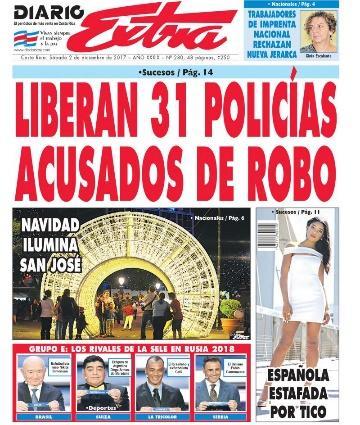 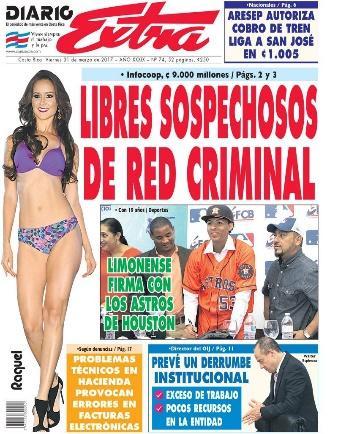 Los lectores, al desconocer el carácter instrumental de las medidas cautelares, consideran que la justicia es “blanda” con los delincuentes y pueden caer en la tentación de radicalizarse en exigencias de un populismo punitivo desmesurado. Por otro lado, presiona a los juzgadores para que se decanten por la prisión preventiva convirtiéndola en una verdadera pena anticipada (Zaffaroni, 2017, p.380).No se dimensionan las consecuencias de transmitir constantemente que los Tribunales de la República dictan sentencias aberrantes y carentes de “sentido común”. A la impresión de inseguridad que transmite la prensa se le agrega un sentimiento de impunidad que no necesariamente es cierto (Dufour, 2019, p.17).En el periodo comprendido entre el año 2009 y 2018, según los datos del Departamento de Estadística de la Dirección de Planificación del Poder Judicial, se ha registrado un aumento sostenido de la cantidad de personas sentenciadas penalmente por los Tribunales de la República.¡En 10 años la cantidad de personas sentenciadas se incrementó en aproximadamente 225,7%¡ Se sintetiza mejor esta información por medio de un cuadro estadístico:Esta información se traduce en el siguiente gráfico de dispersión:De lo expuesto en esta sección, da la impresión de que la prensa critica -un día sí y el otro también- las decisiones jurisdiccionales de los Tribunales de la República. Por lo menos, del estudio realizado del titular de la primera plana del Diario Extra durante el año 2017, sólo se cuestionaron las decisiones jurisdiccionales en 14 ocasiones lo que significa 6,4% de las portadas relacionadas con la materia penal y 4,6% de todas las portadas publicadas ese año.A primera vista podría parecer poco, pero si se compara con la materia tributaria a la que se le dedicaron 17 portadas, se puede concluir que las sentencias “carentes de sentido común” tuvieron una exposición -y consiguientemente- una importancia similar al desequilibrio fiscal que vive el país. En otras palabras, es un ejemplo de la “agenda-setting”: los medios de comunicación de masas tienen mejor éxito en decirnos “en qué” pensar del que tienen en decirnos “qué” pensar.¿Se vinculan extranjeros a la comisión de delitos? ¿Sí o no? Las poblaciones migrantes corren el riesgo de convertirse en el chivo expiatorio de sociedades con altos grados de tensión social.Cuando la estructura de la sociedad hace que sea difícil cumplir ciertas aspiraciones individuales, existe la posibilidad de que -inconscientemente- se señale un grupo social en particular como el responsable de todos los males de la sociedad.Por ejemplo, una recesión económica dificulta a las personas sin educación formal acceder a fuentes de empleo dignas. Si a ello se le suma la existencia de migrantes que compiten con este segmento de la población por los puestos de trabajo no calificados se genera una angustia social. Si esta angustia social se conjuga con otros disparadores como pueden ser el desmantelamiento del Estado de bienestar y los altos niveles de desigualdad social, se presenta el riesgo de que se señale a un grupo de migrantes como los responsables de la situación.El ideario cultural costarricense se construye al diferenciarse del resto de los países centroamericanos:“A través de los siglos XIX y XX, las representaciones de nacionalidad han subrayado el carácter “único” de Costa Rica, caracterizado por valores políticos tales como “democracia”, “paz” e “igualdad social”. Además, ciertos atributos étnicos identifican a Costa Rica como la nación habitada por la población más “blanca” de Centroamérica, la cual también habla el “mejor” castellano de la región” (Sandoval García, 2008, p.109).Este ensayo no es lugar para cuestionar la construcción del ideario identitario costarricense.Debe de tomarse en cuenta como un factor de riesgos. Efectivamente, uno de los frentes de batalla de la criminología cautelar es “[…] analizar las condiciones sociales favorables a la creación mediática del mundo paranoico” (Zaffaroni, 2013, p.321).Durante el año 2017 se publicaron 7 títulos de portada tendientes a vincular extranjeros con la comisión de hechos delictivos lo que representó cerca de 3,2% titulares relacionados a la materia penal y 2,3 % de todos los titulares publicados ese año:Consecuentemente -a pesar de su reconocida línea sensacionalista- este diario no estaba proyectando durante el año 2017 a las poblaciones migrantes como un chivo expiatorio dentro del fenómeno discursivo de la dramaturgia penal.ConclusiónA lo largo de estas páginas se ha podido confirmar empíricamente algunos de los rasgos que la doctrina ha identificado de la dramaturgia penal:Su función legitimadora (o de distracción) se aprecia en la sobreexposición de temas relacionados con la materia penal. De 304 titulares de portada censados durante el año 2017, 220 estaban vinculados a la materia penal lo que representa aproximadamente el 72,4%. Tan solo 17 titulares de portada expusieron el tema fiscal del país. Por cada portada que se refirió a la materia tributaria, se publicaron casi 13 a la materia penal.También, a lo largo de estas páginas, se ha comprobado empíricamente que la dramaturgia penal presenta una imagen distorsionada del fenómeno delictual Sí se comparan los datos que se han expuestos en el capítulo anterior aprecia fácilmente esta distorsión:Los datos estadísticos del cuadro anterior se pueden plasmar por medio de un gráfico de barras:Los datos que se vienen de presentar responden a la pregunta de investigación que se formuló en la introducción: Se aprecia que la imagen de la delincuencia que transmitió el Diario Extra durante el año 2017 es la de una serie de asesinos, servidores públicos corruptos y narcotraficantes. ¡Nada más lejos de la realidad! Los Tribunales Penales pasan la mitad del tiempo juzgando delitos contra la propiedad -y consecuentemente-, este tipo de delincuencia, representa la mayoría de la población penitenciaria.BibliografíaAlagia, A.; Slokar, A.; Zaffaroni, E.R. (2000). Derecho Penal: Parte General, Vol. I. Buenos Aires, Argentina: EDIAR.Alagia, A.; Slokar, A.; Zaffaroni, E.R. (2005). Manual de Derecho Penal: Parte General. Buenos Aires, Argentina: EDIAR.Alvarenga Venutolo, P. (2005). De vecinos a cuidadanos. San José, Costa Rica: Editorial Universidad de Costa Rica.Baratta, A. (2004). Criminología crítica y crítica del derecho penal, traducido por Álvaro Búnster. Buenos Aires, Argentina: Siglo XXI.Beccaria, C. (1974). De los delitos y de las penas, traducción de Santiago Sentís Melendo y Marino Ayerra Redín. Buenos Aires, Argentina: EJEA.Beck, U. (1998). La sociedad del riesgo, traducción de Jorge Navarro, Daniel Jiménez y María Rosa Borrás. Barcelona, España: Paidós.Beck, U. (2001). La sociedad del riesgo global, traducción de Jesús Alborés Rey. Madrid, España: Ediciones Siglo XXI.Berdugo Gómez de la Torre, I.; Pérez Cepeda, A.I.; Zúñiga Rodríguez, L. (2016). Lecciones de derecho penal, Vol. I. San José, Costa Rica: Editorial Jurídica Continental.Borja Jiménez, E. (2003). Problemas político-criminales actuales de las sociedades occidentales. San José, Costa Rica: Editorial Jurídica Continental.Borja Jiménez, E. (2011) Curso de Política Criminal. Valencia, España: Tirant lo Blanch.Botey Sobrado, A.M. (2019). Los orígenes del Estado de Bienestar en Costa Rica: Salud y protección social (1850-1940). San José, Costa Rica: Editorial Universidad de Costa Rica.Burgos Mata, Á. (2015). El uniforme penitenciario y su posible implementación en Costa Rica. San José, Costa Rica: ILANUD, 2015.Burgos Mata, Á. (2019). La penitencia de lo penitenciario en el campo penal juvenil en Costa Rica. San José, Costa Rica: ILANUD.Cohendet, M. (2013). Droit Constitutionnel. París, Francia: Lextenso.Cohendet, M. (2020). ¿Una crisis de la representación política?, traducción de Sergio Trejos Robert. Revista de Derecho Electoral, (29), 129-156.Creus, C. (1997). Derecho Penal: Parte Especial. Buenos Aires, Argentina: Astrea.Díaz Arias, D. (2008) Construcción de un Estado moderno. San José, Costa Rica: Editorial Universidad de Costa Rica.Díaz Arias, D. (2015). Crisis social y memorias en lucha: Guerra civil en Costa Rica, 1940. San José, Costa Rica: Editorial Universidad de Costa Rica.Dufour, O. (2019). Justice et médias: La tentation du populisme. París, Francia: Lextenso.Fallas Barrantes, J.; y Trejos Robert, S. (2018). La teoría del bien jurídico como un límite al topos discursivo de la seguridad ciudadana (Tesis para optar por el grado de licenciatura). Universidad de Costa Rica, San José, Costa Rica.Ferrajoli, L. (2000). Derecho y razón: Teoría del garantismo penal, traducción de Perfecto Andrés Ibañez, Et Al. Valladolid, España: Editorial Trotta.Foucault, M. (1975). Surveiller et punir. París, Francia: Gallimard.Foucault, M. (1994). Histoire de la sexualité: La volonté de savoir. París, Francia: Gallimard.García-Pablos de Molina, A. (2003). Tratado de criminología. Valencia, España: Tirant lo Blanch.García-Pablos de Molina, A. (2001). Criminología: Una introducción a sus fundamentos teóricos. Valencia, España: Tirant lo Blanch.Garland, D. (2015). La cultura del control: Crimen y orden en la sociedad contemporánea, traducción de Máximo Sozzo. Barcelona, España: Gedisa.Garrido, V.; Stangeland, P.; y Redondo, S. (2009). Principios de criminología. Valencia, España: Tirant lo Blanch.Gassin, R. (2007). Criminologie. París, Francia: PUF.Rodríguez Magariños, G.; y Nistal Burón, J. (2015). La historia de las penas: De Hammurabi a la cárcel electrónica. Valencia, España: Tirant lo Blanch.Haba Müller, E.P. (2010). Axiología jurídica fundamental: Bases de valoración en el discurso jurídico. San José, Costa Rica: Editorial Universidad de Costa Rica.Haba Müller, E.P. (2012). Metodología (Realista) del derecho: Claves para el razonamiento jurídico de visión social práctica, Vol. I. San José, Costa Rica: Editorial Universidad de Costa Rica.Hassemer, W.; y Muñoz Conde, F. (2001). Introducción a la criminología. Valencia, España: Tirant lo Blanch.Hernández Rodríguez, Ó. (2016). Estadística elemental para ciencias sociales. San José, Costa Rica: Editorial de la Universidad de Costa Rica.Hernández Valle, R. (2004). El Derecho de la Constitución, Vol. I. San José, Costa Rica: Editorial Juricentro.Hernández Valle, R. (2015). Constitución Política de la República de Costa Rica: Comentada y con citas de jurisprudencia. San José, Costa Rica: Editorial Juricentro.Ibarra Rojas, E. (2011). Del arco y la flecha a las armas de fuego: Los indios mosquitos y la historia centroamericana: 1633-1786. San José, Costa Rica: Editorial Universidad de Costa Rica.Kessler, G. (2009). El sentimiento de inseguridad. Sociología del temor del castigo. Buenos Aires, Argentina: Editorial Siglo XXI.Larrauri, E. (2015). Introducción a la criminología y al sistema penal. Madrid, España: Editorial Trotta.Llobet Rodríguez, J. (1999) a. Delitos en contra de la vida y la integridad corporal. San José, Costa Rica: Ediciones Jurídicas.Llobet Rodríguez, J. (1999) b. Garantías y sistema penal: releyendo hoy a Cesare Beccaria. San José, Costa Rica: Mundo Gráfico de San José.Llobet Rodríguez, J. (2005). Cesare Beccaria y el derecho penal de hoy. San José, Costa Rica: Editorial Jurídica Continental.Llobet Rodríguez, J. (2015) “La prevención del delito en Costa Rica: El debate entre el populismo punitivo y el garantismo” en C. Tiffer Sotomayor (Ed.), Justicia penal, política criminal y Estado social de derecho en el siglo XXI, Vol.I, (pp. 443-491). Buenos Aires, Argentina: EDIAR.Llobet Rodríguez, J. (2015). Nacionalsocialismo y antigarantismo penal (1933-1945). San José, Costa Rica: Editorial Jurídica Continental.Marseille, J. (2002). Nouvelle Histoire de France : De la Préhistoire à la fin de l´Ancien Régime. París, Francia, Perrin.Marx, K.; y Friedrish E. (2001). Manifiesto del partido comunista. Madrid, España: Mestas.Mendoza Buergo, B. (2001). El derecho penal en la sociedad del riesgo. Madrid, España. CIVITAS.Moya Gutiérrez, A. (1998). Comerciantes y damas principales de Cartago: Vida cotidiana (1750-1820). Cartago, Costa Rica: Editorial Cultural Cartaginesa.Montesquieu, C. (2005). El espíritu de las leyes. Bogotá, Colombia: Ediciones Universales.Montesquieu, C. (2001). Lettres persanes. París, Francia: Larousse.Molina Jiménez, I. (2003). Identidad nacional y cambio cultural en Costa Rica durante la segunda mitad del siglo XX. San José, Costa Rica: Editorial Universidad de Costa Rica.Molina Jiménez, I. (2003). El legado colonial y la génesis del capitalismo. San José, Costa Rica: Editorial de Universidad de Costa Rica.Molina Jiménez, I. (2008). Del legado colonial al modelo agroexportador. San José, Costa Rica: Editorial de la Universidad de Costa Rica.Muñoz Conde, F.; y García Arán, M. (2010). Derecho Penal: Parte General. Valencia, España: Tirant lo Blanch.Noiriel, G. (2018). Une histoire populaire de la France: De la guerre de Cent Ans à nos jours. Marsellas, Francia: Agone.Pavarini, M. (2009). Castigar al enemigo: Criminalidad, exclusión e inseguridad, traducción de Máximo Sozzo y Vanina Ferreccio. Quito, Ecuador FLACSO.Pozuelo Pérez, L. (2013). La política criminal mediática: Génesis, desarrollo y costes. Madrid, España: Marcial Pons.Quintero Olivares, G. (2002). Manual de Derecho Penal: Parte General. Navarra, España: Arazandi.Quirós Vargas, C. (2003). La era de encomienda. San José, Costa Rica: Editorial Universidad de Costa Rica.Rousseau, J. (1996). Discours sur l´origine et les fondements de l´inégalité parmi les hommes. París, Francia: LGF.Rousseau, J. (2001). El contrato social, traducción de Doppelheim. Madrid, España: Mestas.Roxin, C. (1997). Derecho Penal: Parte General, Vol. I, traducción Diego Manuel Luzón Peña, Et. Al. Madrid, España: CIVITAS.Salas Porras, R. (2005). La sanción penal: Síntoma de un orden social. San José, Costa Rica: IJSA.Salazar Mora, O. (1990). El apogeo de la República liberal en Costa Rica: 1870-1914. San José, Costa Rica: Editorial Universidad de Costa Rica.Sandoval Huertas, E. (1989). Sistema penal y criminología crítica. Bogotá, Colombia: TEMIS, 1989.Sanz Mulas, N.; y García Chaves, A. (2017). Manual de política criminal. San José, Costa Rica: Editorial Jurídica Continental.Serrano Tárraga, M.D. (2018). Criminología: Introducción a sus principios. Madrid, España: Dykinson.Simon, J. (2011). Gobernar a través del delito, traducción de Victoria de los Ángeles Boschiroli. Barcelona, España: Gedisa.Simon, J. (2018). Juicio al encarcelamiento masivo, traducción de Diego Zysman Quirós y José Ángel Brandariz. Buenos Aires, Argentina: Editorial Didot.Shina, F. (2009). La libertad de expresión y otros derechos personalísimos. Buenos Aires, Argentina: Editorial Universidad.Solórzano Fonseca, J.C. (2014). La sociedad colonial: 1575-1821. San José, Costa Rica: Editorial Universidad de Costa Rica.Taylor, I; Walton, P.; y Young, J. (2007). Criminología crítica, traducido por Nicolás Grab. Madrid, España: Siglo XXI.Trejos Robert, S. (2019). La masacre en carretera: recuento estadístico de las víctimas y política pública costarricense, Revista de Criminología y Derecho Penal, Universidad Externado de Colombia, (109), 123-162.Vargas Solís, L.P. (2003). La estrategia de liberalización económica: Período 1980-2000. San José, Costa Rica: Editorial Universidad de Costa Rica.Vega Monge, A. (2015). Populismo punitivo y medios de comunicación: Análisis de los medios de comunicación costarricenses. San José, Costa Rica: Editorial Jurídica Continental.Wacquant, L. (2015a). Las cárceles de la miseria, traducción de Horacio Pons. Buenos Aires, Argentina: Manantial.Wacquant, L. (2015b). Parias urbanos: Marginalidad en la cuidad a comienzos del milenio, traducción de Horacio Pons. Buenos Aires, Argentina: Manantial.Zaffaroni, E. R. (2005). En busca de las penas perdidas. Buenos Aires, Argentina: EDIAR.Zaffaroni, E.R. (2010) “Masacres: larvas y semillas. Lineamientos para un replanteo criminológico” en J. Llobet Rodríguez y D. Durán Chavarría (Eds.), Política Criminal en el Estado social de Derecho: Homenaje a Enrique Castillo Barrantes (pp.73-86). San José, Costa Rica: Editorial Jurídica Continental.Zaffaroni, E. R. (2013). La cuestión criminal. Bogotá, Colombia: Ibáñez.Zaffaroni, E.R. (2017). La palabra de los muertos. Buenos Aires, Argentina: EDIAR.Exposición de temas relacionados con la materia tributariaExposición de temas relacionados con la materia tributariaExposición de temas relacionados con la materia tributariaExposición de temas relacionados con la materia tributariaExposición de temas relacionados con la materia tributariaExposición de temas relacionados con la materia tributariaEneroFebreroMarzoAbrilMayoJunio2230118%8,3%11,1%0%3,3%3,8%JulioAgostoSetiembreOctubreNoviembreDiciembre0313100%11,1%3,8%12,5%3,8%0%Total anualTotal anualTotal anualTotal anual175,6%Exposición de temas relacionados con la materia penalExposición de temas relacionados con la materia penalExposición de temas relacionados con la materia penalExposición de temas relacionados con la materia penalExposición de temas relacionados con la materia penalExposición de temas relacionados con la materia penalEneroFebreroMarzoAbrilMayoJunio16162216202064%66,6%81,5%72,2%74,1%76,9%JulioAgostoSetiembreOctubreNoviembreDiciembre20201816181876,9%74,1%69,2%66,6%69,2%75%Total anualTotal anualTotal anualTotal anual22072,4%Exposición de delitos en contra de la vida y la integridad personalExposición de delitos en contra de la vida y la integridad personalExposición de delitos en contra de la vida y la integridad personalExposición de delitos en contra de la vida y la integridad personalExposición de delitos en contra de la vida y la integridad personalExposición de delitos en contra de la vida y la integridad personalEneroFebreroMarzoAbrilMayoJunio101110551062,5%68,75%45,5%31,25%25%50%40%45,8%37%22,7%18,5%38,5%JulioAgostoSetiembreOctubreNoviembreDiciembre77986635%35%50%50%33,3%33,3%26,9%25,9%34,6%33,3%23,1%25%Total anualTotal anualTotal anual9442,7%30,9%Exposición de delitos relacionados con la violencia sexualExposición de delitos relacionados con la violencia sexualExposición de delitos relacionados con la violencia sexualExposición de delitos relacionados con la violencia sexualExposición de delitos relacionados con la violencia sexualExposición de delitos relacionados con la violencia sexualEneroFebreroMarzoAbrilMayoJunio30202118,75%0%9,1%0%10%5%12%0%7,4%0%7,4%3,8%JulioAgostoSetiembreOctubreNoviembreDiciembre0021000%0%11,1%6,25%0%0%0%0%7,7%4,2%0%0%Total anualTotal anualTotal anual115%3,6%Exposición de delitos relacionados con el narcotráficoExposición de delitos relacionados con el narcotráficoExposición de delitos relacionados con el narcotráficoExposición de delitos relacionados con el narcotráficoExposición de delitos relacionados con el narcotráficoExposición de delitos relacionados con el narcotráficoEneroFebreroMarzoAbrilMayoJunio21245311,1%6,25%9,1%25%25%15%8%4,2%7,4%18,2%18,5%11,5%JulioAgostoSetiembreOctubreNoviembreDiciembre61320530%5%16,7%12,5%0%27,8%23,1%3,7%11,5%8,3%0%20,9%Total anualTotal anualTotal anual3415,5%11,2%Cantidad -y tasa por cada cien mil personas- de fallecimientos en accidentes de tránsito en Costa Rica del año 2014 al 2018Cantidad -y tasa por cada cien mil personas- de fallecimientos en accidentes de tránsito en Costa Rica del año 2014 al 2018Cantidad -y tasa por cada cien mil personas- de fallecimientos en accidentes de tránsito en Costa Rica del año 2014 al 2018Cantidad -y tasa por cada cien mil personas- de fallecimientos en accidentes de tránsito en Costa Rica del año 2014 al 2018Cantidad -y tasa por cada cien mil personas- de fallecimientos en accidentes de tránsito en Costa Rica del año 2014 al 2018Cantidad -y tasa por cada cien mil personas- de fallecimientos en accidentes de tránsito en Costa Rica del año 2014 al 2018Año20142015201620172018Cantidad682799758885829Tasa14,316,515,817,916,6Principales causas de muertes violentas ocurridas en Costa Rica durante el año 2015Principales causas de muertes violentas ocurridas en Costa Rica durante el año 2015Principales causas de muertes violentas ocurridas en Costa Rica durante el año 2015Accidentes de tránsito75533,9%Caídas accidentales773,5%Exposición a fuerzas mecánicas animadas e inanimadas, ahogamiento, sumersión accidental y otros1838,2%Contacto traumático con animales, fuerzas de la naturaleza, exceso de esfuerzo, exposición a otros factores29313,2%Accidentes causados por el fuego, corriente eléctrica, radiación, calor y sustancias calientes452%Suicidios y lesiones autoinflingidas29513,2%Homicidios dolosos58026%Total2 228Exposición de delitos relacionados con el tráfico rodadoExposición de delitos relacionados con el tráfico rodadoExposición de delitos relacionados con el tráfico rodadoExposición de delitos relacionados con el tráfico rodadoExposición de delitos relacionados con el tráfico rodadoExposición de delitos relacionados con el tráfico rodadoEneroFebreroMarzoAbrilMayoJunio1020236,25%0%9,1%0%10%15%4%0%7,4%0%7,4%11,5%JulioAgostoSetiembreOctubreNoviembreDiciembre0100200%5%0%0%11,1%0%0%3,7%0%0%7,7%0%Total anualTotal anualTotal anual115%3,6%Exposición de temas relacionados con la materia penitenciariaExposición de temas relacionados con la materia penitenciariaExposición de temas relacionados con la materia penitenciariaExposición de temas relacionados con la materia penitenciariaExposición de temas relacionados con la materia penitenciariaExposición de temas relacionados con la materia penitenciariaEneroFebreroMarzoAbrilMayoJunio21120112,5%6,25%4,5%12,5%0%5%8%4,2%3,7%9,1%0%3,8%JulioAgostoSetiembreOctubreNoviembreDiciembre41221220%5%11,1%12,5%5,5%13,3%15,4%3,7%7,7%8,4%3,8%8,3%Total anualTotal anualTotal anual198,6%6,25%Exposición de las marasExposición de las marasExposición de las marasExposición de las marasExposición de las marasExposición de las marasEneroFebreroMarzoAbrilMayoJunio1000006,25%0%0%0%0%0%4%0%0%0%0%0%JulioAgostoSetiembreOctubreNoviembreDiciembre0100010%5%0%0%0%5,5%0%3,7%0%0%0%4,2%Total anualTotal anualTotal anual31,4%1%Exposición de delitos relacionados con la probidadExposición de delitos relacionados con la probidadExposición de delitos relacionados con la probidadExposición de delitos relacionados con la probidadExposición de delitos relacionados con la probidadExposición de delitos relacionados con la probidadEneroFebreroMarzoAbrilMayoJunio23324212,5%18,75%13,6%12,5%20%10%8%12,5%11,1%9,1%14,8%7,7%JulioAgostoSetiembreOctubreNoviembreDiciembre75619235%25%33,3%6,25%50%13,3%26,9%18,5%23,1%4,2%34,6%8,3%Total anualTotal anualTotal anual4620,9%15,1%Exposición de delitos contra la propiedadExposición de delitos contra la propiedadExposición de delitos contra la propiedadExposición de delitos contra la propiedadExposición de delitos contra la propiedadExposición de delitos contra la propiedadEneroFebreroMarzoAbrilMayoJunio21330012,5%6,25%13,6%18,75%0%0%8%4,2%11,1%13,6%0%0%JulioAgostoSetiembreOctubreNoviembreDiciembre1201115%10%0%6,25%5,5%5,5%3,8%7,4%0%4,2%3,8%4,2%Total anualTotal anualTotal anual157,7%5,6%Cantidad de personas sentenciadas por los Tribunales Penales en Costa Rica durante los años 2009 a 2018Cantidad de personas sentenciadas por los Tribunales Penales en Costa Rica durante los años 2009 a 2018Cantidad de personas sentenciadas por los Tribunales Penales en Costa Rica durante los años 2009 a 2018Cantidad de personas sentenciadas por los Tribunales Penales en Costa Rica durante los años 2009 a 2018Cantidad de personas sentenciadas por los Tribunales Penales en Costa Rica durante los años 2009 a 2018200920102011201220134 9696 0397 0748 0858 777201420152016201720188 8288 8719 0339 30011 215Cuestionamiento de las decisiones jurisdiccionalesCuestionamiento de las decisiones jurisdiccionalesCuestionamiento de las decisiones jurisdiccionalesCuestionamiento de las decisiones jurisdiccionalesCuestionamiento de las decisiones jurisdiccionalesCuestionamiento de las decisiones jurisdiccionalesEneroFebreroMarzoAbrilMayoJunio1220306,25%12,5%9,1%0%15%0%4%8,3%7,4%0%11,10%JulioAgostoSetiembreOctubreNoviembreDiciembre0201030%10%0%6,250%16,7%0%7,4%0%4,2%0%12,5%Total anualTotal anualTotal anual146,4%4,6%Exposición de la participación de extranjeros en la comisión de delitosExposición de la participación de extranjeros en la comisión de delitosExposición de la participación de extranjeros en la comisión de delitosExposición de la participación de extranjeros en la comisión de delitosExposición de la participación de extranjeros en la comisión de delitosExposición de la participación de extranjeros en la comisión de delitosEneroFebreroMarzoAbrilMayoJunio000032%0%0%0%15%10%%0%0%0%11,1%7,7%JulioAgostoSetiembreOctubreNoviembreDiciembre0000110%0%0%0%5,5%5,5%0%0%0%0%3,8%4,2%Total anualTotal anualTotal anual73,2%2,3%Exposición de los titulares del Diario Extra relacionados con materia penal durante el año 2017Exposición de los titulares del Diario Extra relacionados con materia penal durante el año 2017Exposición de los titulares del Diario Extra relacionados con materia penal durante el año 2017Exposición de los titulares del Diario Extra relacionados con materia penal durante el año 2017Exposición de los titulares del Diario Extra relacionados con materia penal durante el año 2017Integridad personalProbidadNarcotráficoMateria penitenciariaPropiedad9446341915Cuestionamientos a los juecesViolencia sexualTráfico rodadoExposición de extranjerosMaras14111173